О внесении изменений в Закон Республики Саха (Якутия)«О Центральной избирательной комиссии Республики Саха (Якутия)»Статья 1Внести в Закон Республики Саха (Якутия) от 15 июня 2002 года 20-З № 371-II             
«О Центральной избирательной комиссии Республики Саха (Якутия)» следующие изменения:1) часть 4 статьи 3 признать утратившей силу;2) в статье 7:а) дополнить частью 4.1 следующего содержания: «4.1. Орган, назначающий в состав Комиссии гражданина Российской Федерации, выдвинутого в соответствии с требованиями, установленными Федеральным законом, обязан получить письменное согласие указанного гражданина Российской Федерации на вхождение в состав Комиссии.»;б) часть 7 после слов «Государственное Собрание (Ил Тумэн) Республики Саха (Якутия)» в соответствующем падеже дополнить словами «, представительный орган муниципального образования» в соответствующем падеже, слова «, пунктом 7 статьи 26» исключить;в) в части 12 слова «, пунктом 7 статьи 26» исключить;г) дополнить частью 12.1 следующего содержания: «12.1. Если срок полномочий Комиссии истекает в период избирательной кампании, кампании референдума, формирование нового состава Комиссии производится в порядке, предусмотренном пунктом 9 статьи 22 Федерального закона.»;3) в статье 8:а) в пункте «н» части 1 слова «в течение одного года со дня вступления в законную силу решения (постановления) суда о назначении административного наказания» заменить словами «до окончания срока, в течение которого лицо считается подвергнутым административному наказанию»;б) в части 7 слова «статьи 16» заменить словами «статьи 18»;в) в части 14 слова «участвовать в управлении хозяйствующими субъектами независимо от их организационно-правовых форм,» исключить;г) в части 16:пункт «ж» признать утратившим силу; пункт «з» дополнить словами «, и случаев, предусмотренных                                      пунктами «а», «б» и «н» части 1 настоящей статьи»;д) в части 17 слова «пунктами «к» и «л» части 1» заменить словами           
«пунктами «ж», «к» и «л» части 1»;4) в части 9 статьи 9 слова «настоящей статьей» заменить словами «частью 4               статьи 19 настоящего закона»;5) в статье 10:а) в пункте «б» части 2 слова «размещение заказа на производство» заменить словом «закупку»;б) дополнить частью 2.1 следующего содержания:«2.1. В случае нарушения кандидатом, избирательным объединением, инициативной группой по проведению референдума Федерального закона Комиссия вправе вынести этим кандидату, избирательному объединению, инициативной группе по проведению референдума предупреждение, которое доводится до сведения избирателей, участников референдума через средства массовой информации либо иным способом.»;6) статью 13 признать утратившей силу;7) статью 15 дополнить частями 1.2 и 1.3 следующего содержания: «1.2. Сведения о численности на соответствующей территории муниципального образования избирателей, являющихся инвалидами, включая инвалидов, использующих кресла-коляски и собак-проводников, по группам инвалидности и следующим видам стойких расстройств функций организма: зрения (слепые и слабовидящие), слуха (глухие), опорно-двигательного аппарата (лица, имеющие значительно выраженные нарушения функций верхних конечностей или нижних конечностей) – представляются в Комиссию по состоянию на 1 января и 1 июля каждого года в течение соответствующего месяца Пенсионным фондом Российской Федерации на основании сведений федерального реестра инвалидов.1.3. Органы исполнительной власти Республики Саха (Якутия) в области социальной защиты и социальной поддержки инвалидов обязаны содействовать Комиссии в работе по обеспечению избирательных прав граждан Российской Федерации, являющихся инвалидами, с учетом имеющихся у них стойких расстройств функций организма, а также указанным гражданам в оказании необходимой помощи на основании заключаемого между ними соглашения.»;8) в абзаце первом части 2 статьи 16 слова «не менее двух третей 
от установленного числа ее членов» заменить словами «большинство от установленного числа членов Комиссии с правом решающего голоса»;9) в статье 18:а) в абзаце первом части 2 слова «в том числе об оплате расходов по их проведению за счет кредитов банков,» исключить;в) часть 8 дополнить новым вторым предложением следующего содержания:                «Если в соответствии с законом указанное решение Комиссии подлежит опубликованию (обнародованию), особое мнение должно быть опубликовано (обнародовано) в том же порядке, что и решение Комиссии.»;10) статью 19 дополнить частью 2.1 следующего содержания: «2.1. Члены Комиссии с правом решающего голоса, уполномоченные на то Комиссией, составляют протоколы об административных правонарушениях в соответствии с Кодексом Российской Федерации об административных правонарушениях.»;11) статью 22 дополнить частью 1.1 следующего содержания: «1.1. Решения об освобождении от должности указанных в части 1                         настоящей статьи лиц по личному заявлению принимаются открытым голосованием.»;12) в статье 23:а) часть 3 изложить в следующей редакции:«3. На всех заседаниях Комиссии вправе присутствовать члены Центральной избирательной комиссии Российской Федерации и работники ее аппарата, кандидат, зарегистрированный Комиссией либо Центральной избирательной комиссией Российской Федерации, либо его уполномоченный представитель по финансовым вопросам или доверенное лицо, уполномоченный представитель или доверенное лицо избирательного объединения, список кандидатов которого зарегистрирован Комиссией либо Центральной избирательной комиссией Российской Федерации, или кандидат из указанного списка, член или уполномоченный представитель инициативной группы по проведению референдума. На заседании Комиссии, на котором будет рассматриваться вопрос о регистрации кандидата, списка кандидатов, вправе присутствовать соответственно выдвинутый кандидат либо его уполномоченный представитель по финансовым вопросам, уполномоченный представитель избирательного объединения. Для присутствия на заседаниях Комиссии и при осуществлении ею работы с избирательными документами, документами, связанными с подготовкой и проведением референдума, указанным лицам не требуется дополнительное разрешение. Комиссия обязана обеспечить оповещение и возможность свободного доступа указанных лиц на свои заседания и в помещение,                            в котором осуществляется работа с избирательными документами, документами, связанными с подготовкой и проведением референдума.»;б) дополнить частями 3.1–3.4 следующего содержания: «3.1. Наблюдатели, иностранные (международные) наблюдатели вправе присутствовать в Комиссии при установлении итогов голосования, определении результатов выборов, составлении соответствующих протоколов об итогах голосования,                           о результатах выборов.3.2. Полномочия наблюдателя должны быть удостоверены в направлении в письменной форме, выданном зарегистрированным кандидатом или его доверенным лицом, избирательным объединением, общественным объединением, инициативной группой по проведению референдума, субъектом общественного контроля, назначившими данного наблюдателя.3.3. На всех заседаниях Комиссии вправе присутствовать представители средств массовой информации, за исключением случая, предусмотренного частью 3.4            настоящей статьи.3.4. На заседаниях Комиссии при установлении ею итогов голосования, определении результатов выборов, референдума вправе присутствовать представители средств массовой информации, работающие в редакциях средств массовой информации на основании заключенного не менее чем за два месяца до дня официального опубликования (публикации) решения о назначении выборов, референдума трудового или возмездного гражданско-правового договора, аккредитованные в соответствии с пунктом 11.2 
статьи 30 Федерального закона.»;13) часть 2 статьи 30 изложить в следующей редакции: «2. Комиссия вправе, в том числе в связи с обращениями, указанными в пункте 4 статьи 20 Федерального закона, обращаться с представлениями о проведении соответствующих проверок и пресечении нарушений закона в правоохранительные органы, органы исполнительной власти. Указанные органы обязаны в пятидневный срок, если представление получено за пять и менее дней до дня голосования, – не позднее дня, предшествующего дню голосования, а если в день голосования или в день, следующий               за днем голосования, – немедленно принять меры по пресечению этих нарушений и незамедлительно проинформировать о результатах Комиссию. Если факты, содержащиеся в представлении, требуют дополнительной проверки, указанные меры принимаются не позднее чем в десятидневный срок.».Статья 2Настоящий Закон вступает в силу по истечении десяти дней после дня его официального опубликования.Глава Республики Саха (Якутия) 						А.НИКОЛАЕВг.Якутск, 12 декабря 2019 года            2207- З № 327-VI З А К О НРЕСПУБЛИКИ САХА (ЯКУТИЯ)  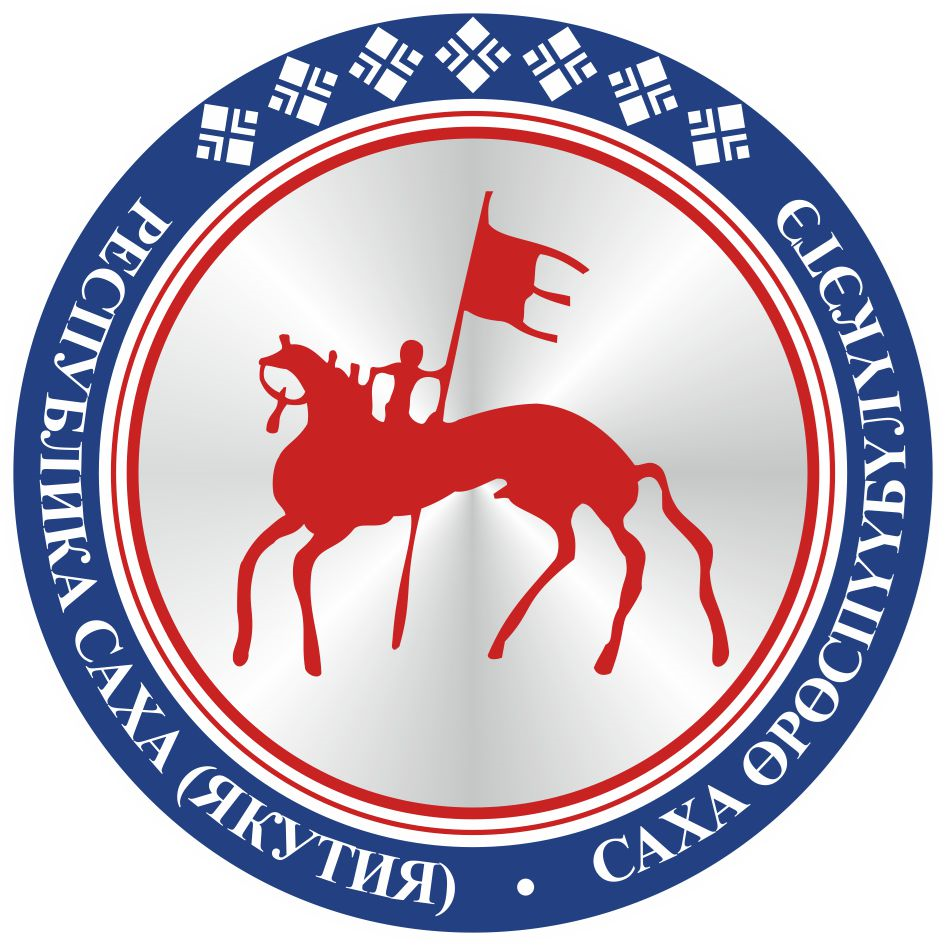     САХА ӨРӨСПҮҮБҮЛҮКЭТИНС О К У О Н А                                  